Unit:  KineticsKnowledge/Understanding:relate the rate of reaction to the equilibrium constant and the activation energy of the reactionchemical equilibrium:  when a chemical reaction in the forward direction is happening at the ______________________ as the chemical reaction in the reverse direction; when the overall concentrations or partial pressures of chemicals in a reaction are ______________________.equilibrium constant (Keq):  a number that relates the forward and reverse rates of reaction.  If K = 1, the forward and reverse rates are __________.  If K > 1, then the forward reaction is ____________ than the reverse reaction.  If K < 1, then the reverse reaction is _____________.Kinetics and the Equilibrium ConstantConsider the following reaction:N2 (g) + 3 H2 (g)  2 NH3 (g)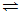 The rate laws for the forward and reverse reactions are:forward:  Rf =  reverse:  Rr = At equilibrium, Rf = Rr, which means:Using algebra, we can get the rate constants on one side of the equation and the concentration terms on the other:Notice that this is exactly identical with the equilibrium expression:Therefore, In general, for a reaction: aA + bB → cC +dD